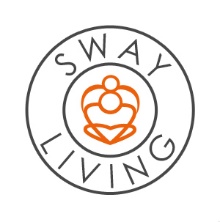 Proposed 2021 Annual Operating BudgetNational  of Pan African SeminariansCATEGORYAMOUNT BUDGETEDSalaries0Professional Fees0Supplies7286Telephone2400Postage/Shipping500Occupancy12252Printing/Publications2000Travel/Conferences &Meetings2584Other Non-Personnel2978TOTALS30000